
DEAR GUEST 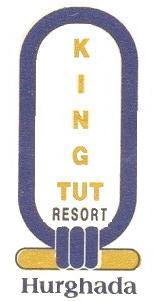 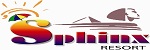 Welcome to the King Tut Hotel and Sphinx, and we wish you a happy stayThe hotel follows the precautionary measures issued by the Ministry of Health and Tourism- We apologize for offering disco service and massage, according to the requirements of Ministry of Health-Please observe the spacing in restaurants, bars and all public areas-Disinfectants are available in all public areas-Everyone is requested to follow the instructions posted in the public areasTimings for meals and drinksGeneral InfoMineral water, Fanta, Cola, Sprite, alcoholic and hot drinks and tank juices are available and served in cups, not bottles.		A bottle of water is provided in each room dailyThe Aqua Park operate daily from 10:00 until 12:00 and 14:00 until 17:00Beach towels are changed every day at 17:30 on the beach in a special cabin	Billiards and tennis are available from 15:00 till 22:00 at the ISIS restaurantWe inform you that on the day of departure, the official time for handing over the room is 12:00 noon, with the room evacuated and the key delivered to the reception, and in the event of being late for the appointment, the guest will be charged 20 US DollarsPlease go to the swimming pool wearing the appropriate clothes and do not swim with any kind of cotton clothes.Children go into swimming pools, the beach, and water games under the responsibility of their parents and, and the hotel management is not responsible for them in this matter.And according to the hotel’s policy, the loss or damage of the room key leads to the payment of 10 US Dollars, while the loss of the bracelet also 10 US Dollars, and the loss of the sea towel leads to the payment of 10 US Dollars.If you would like to contact reception hotel, please call number 8030 or 0.PlaceTimingMealMemphis RestaurantOn the beachFrom 07:00 Till 10:00BreakfastLobby BarFrom 10:00 Till 12:00SnacksMemphis Restaurant on the BEACHSphinx Restaurant 2nd floorFrom 12:30 Till 15:00From 12:30 Till 14:30LunchIce-creamLobby BarFrom 16:00 Till 17:00SnacksMemphis Restaurant on the beachSphinx Restaurant 2nd floorFrom 18:30 Till 21:30From 18:30-21:00From 22:00 till 00:00DinnerLate dinner(only for late arrival and excursion)Chinese buffet in ISIS Restaurant From 19:00 Till 22:00Advance Reservation with Reception from 9 am till 12 pmDinner ' a la carte'Lobby BarBeach Barand Pool barFrom 10:00 Till 00:00From 10:00 Till 18:00Drinks